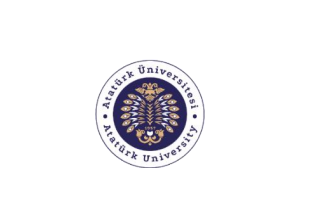                                                                   T.C.ATATÜRK ÜNİVERSİTESİTOPLUMSAL DUYARLILIK PROJELERİ UYGULAMA VE ARAŞTIRMA MERKEZİSONUÇ RAPORUProje Adı: Minik Ruhlarla Sınırsız EğlenceProje Kodu: eb3342b9-00e1-4409-9cdd-3eb6da7f8452Proje DanışmanıProf. Dr. Zeynep Karaman ÖzlüProje YürütücüsüAybüke AkarGrup ÜyeleriYeşim ÖzdemirMervenur YazıcıElif KaratepeNisan 2024ErzurumİÇİNDEKİLER ÖZET............................................................................................................................................ 3ABSTRACT ................................................................................................................................... 3GİRİŞ ........................................................................................................................................... 4ETKİNLİK...................................................................................................................................... 4SONUÇLAR.................................................................................................................................. 4PROJE UYGULAMASINA AİT GÖRSELLER .................................................................................... 5PROJE UYGULAMASINA AİT GÖRSELLER……………………………………………………………………………….…6                                                                     ÖzetBu projede okul öncesi çocukların psikomotor becerilerini geliştirmek için çeşitli materyallerle etkinlikler yapılmış çocukların eğitsel görsel zekasına katkı sağlamak ve geliştirmek amaçlanmıştır. Bu doğrultuda Erzurum Aydındoğan anaokulundaki görevli öğretmenler ve grup arkadaşlarımız ile daha önceden hazırladığımız eğitici materyallerle yarışma şeklinde oyunlar eşliğinde çocukların hem hıza hem de küçük kas motor becerisine yönelik gelişimleri gerçekleştirilmiştir. Okul öncesi çocuklarla eğitici ve kaliteli, güzel vakit geçirilecek bir okul gününe verimli şekilde katkı sağlanmıştır. Bu süreçte okul öncesi çocuklarına ince motor becerilerinin psikomotor gelişiminde katkıda bulunulmuştur.Anahtar Kelimeler: okul öncesi, anaokulu, çocuk, psikomotor beceri, eğitsel zeka, oyun, görsel zeka, materyal, yarışma, bilişsel gelişim, eğlence, öğrenme                                                      ABSTRACTIn this project, activities were carried out with various materials to improve the psychomotor skills of preschool children, with the aim of contributing and improving the educational visual intelligence of children. In this regard, the development of children in both speed and fine motor skills was carried out with the educational materials we had previously prepared with the teachers and group friends at Erzurum Aydındoğan kindergarten, and with competitive games. It has effectively contributed to an educational, quality and enjoyable school day for preschool children. In this process, it contributed to the psychomotor development of fine motor skills in preschool children.Keywords: preschool, kindergarten, child, psychomotor skills, educational intelligence, game, visual intelligence, material, competition, cognitive development, entertainment, learningEtkinlik boyunca tüm fotoğraflarda kurumdan ve velilerden izin alınmıştır. Bu konuda tüm sorumluluğun yürütücü ve araştırmacılara ait olduğunu beyan ederiz.GirişÇocukların doğası gereği oyun oynayarak duyguları ifade eder, sorular sorar, çevresi ile ilişki kurar ve yaşamı öğrenirler. Oyun, çocukların hayal güçlerini aktif şekilde kullanarak, yaşadıklarını anlamlandırdıkları bir araçtır. Oyun oynamak çocuğun kendini ifade etmesine ve bizimle iletişim kurmasına da yardım eder. Biz de hayata geçireceğimiz projemizde çocuklar için en etkili iletişim olan oyunlarla birlikte vakit geçirmek ve onlara psikomotor becerilerini kazandırmak, koordinasyon, fiziksel uygunluk, atletik beceri gelişimi, beden farkındalığı, spor yapma alışkanlığı ve birçok beceri kazandırmak projemizin katkı boyutudur.ETKİNLİKAraştırmanın Yapıldığı Yer ve Zaman: Erzurum Aydındoğan özel vakıf okulları anaokulu. 17 Nisan 2024 Kullanılan veya Dağıtımı Yapılan Malzemeler: renkli bardaklar, mandal, ponpon toplar, misina, boncuklar, kalem ucu   Projenin Uygulanışı: Projenin iki etkinlik aşaması bulunmaktadır.Mandallarla Ponponları Tutma Yarışı Etkinliği: Çocuklar tek ellerini kullanarak mandal yardımıyla ponponu karşı masadaki bardaklara düşürmeden taşımıştır. Aynı zamanda mandal yardımıyla bardakları iç içe koyarak toplamışlardır. Bu sayede hem hıza hem de küçük kas motor becerisine yönelik gelişimi gerçekleştirilmiştir. Mandallarla ponponları tutup taşıma yarışı oyunu sayesinde el kasları gelişimi, odaklanma, grup bilinci yetileri kazandırılmıştır.Boncuklardan Bileklik Yapma Etkinliği: Çocukların rahatlıkla ulaşabileceği masaya misina ve boncuklar dizildi. Bu malzemelerle misinaya boncukları istedikleri renklere göre dizmeleri sağlandı. Bu sayede ince motor becerilerini içeren küçük kas kullanımı hareketleri yapmışlardır. SonuçlarBu proje kapsamında belirlenen yere ziyaret gerçekleştirilmiş, çocukların hem ince motor hem kaba motor becerileri gelişimlerine katkı sağlanmıştır.Sonuç olarak yapmış olduğumuz projeyle birlikte hem öğreticiler olarak hem de çocuklar açısından çok verimli bir okul günü geçirilmiştir. Çocuklarla yaptığımız etkinliklerde hem eğlence hem de öğrenme bir arada uygulanmıştır.Projemizi destekleyerek okul öncesi çocuklarla hem öğretici hem eğlendirici bir etkinlik düzenlememize yardımcı olan ve destekleyen, önemli bir aktivite ortamı sağladığından dolayı Atatürk Üniversitesi Toplumsal Duyarlılık Projeleri Uygulama ve Merkezi’ne teşekkür ederiz.                                         PROJE UYGULAMASINA AİT GÖRSELLER                             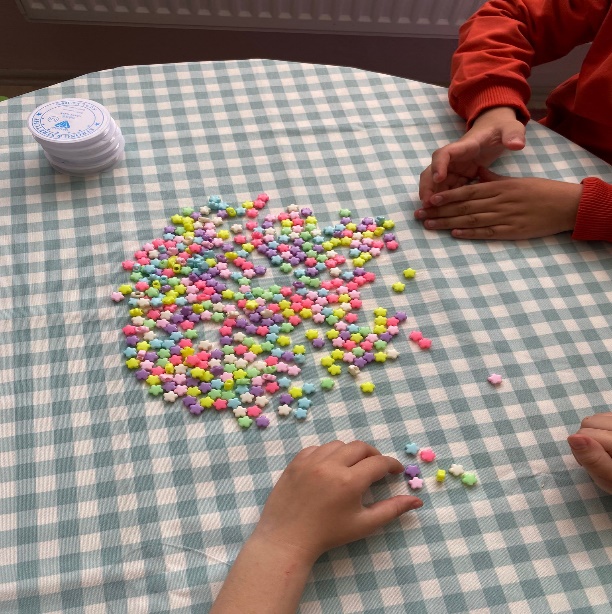 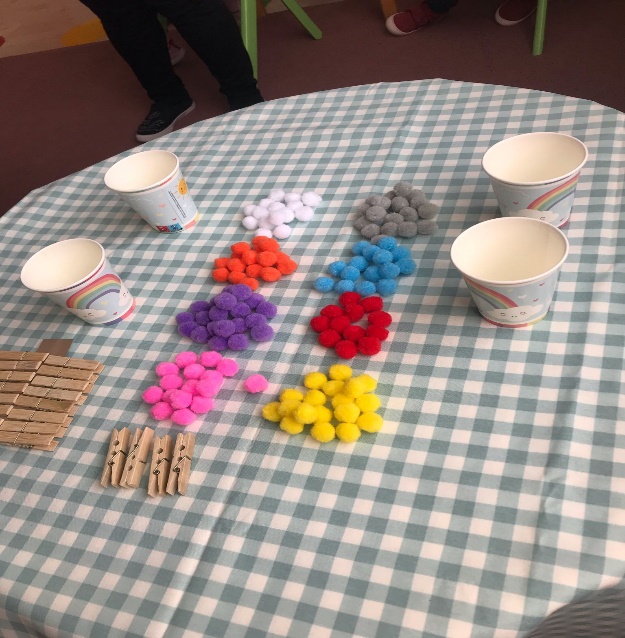 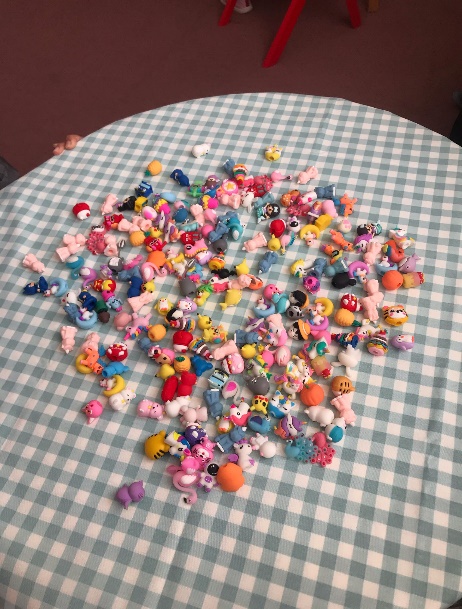 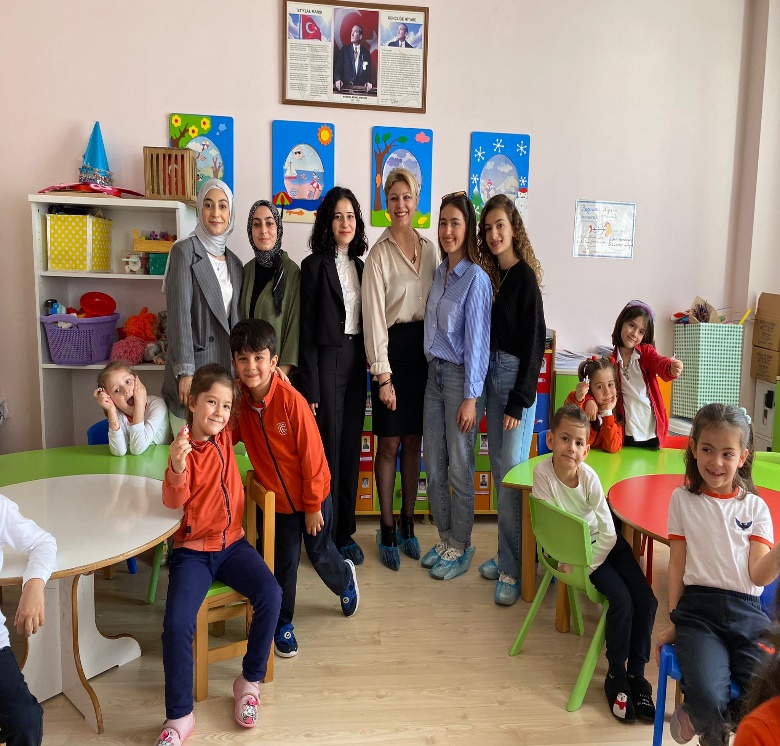 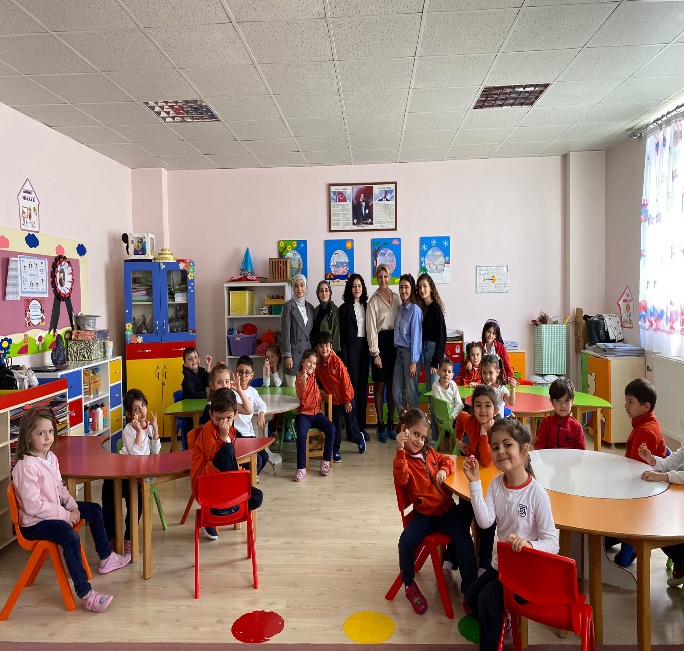 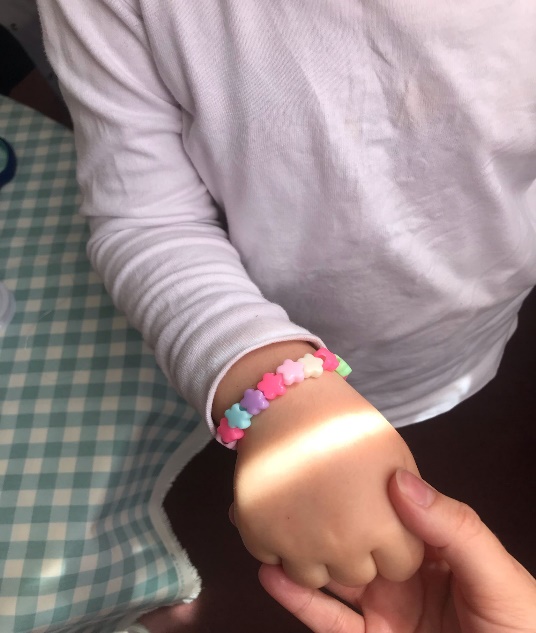 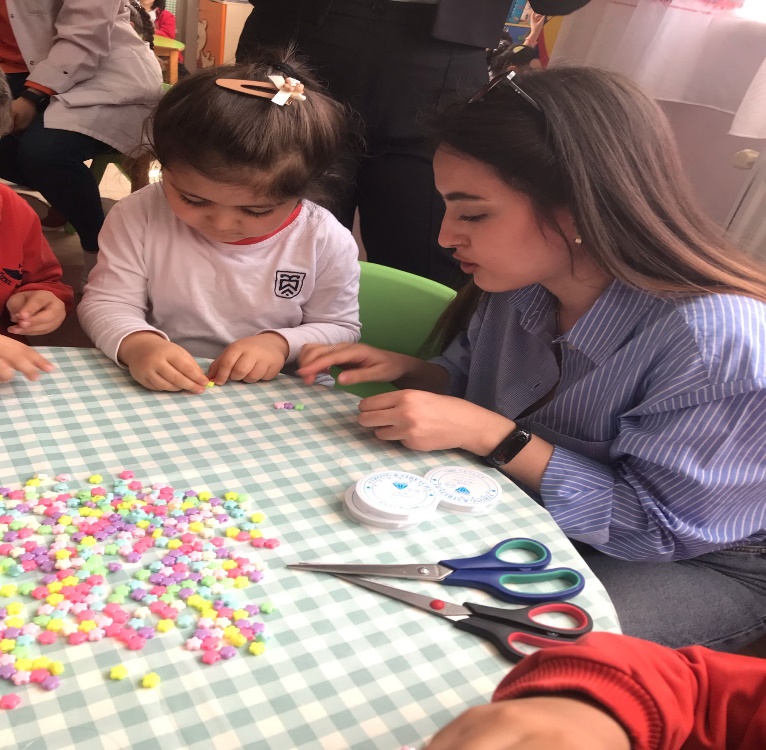 